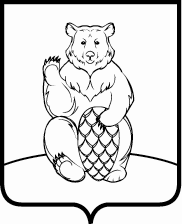 СОВЕТ ДЕПУТАТОВ ПОСЕЛЕНИЯ МИХАЙЛОВО-ЯРЦЕВСКОЕ В ГОРОДЕ МОСКВЕР Е Ш Е Н И Е19 марта 2020г.                                                                                          №7/5О внесении изменений в решение Совета депутатов поселения Михайлово-Ярцевскоеот 21.10.2014 №3/4 «Об утверждении Положения о денежном содержании лиц,замещающих должности муниципальнойслужбы в администрации поселенияМихайлово-Ярцевское в городе Москве»В соответствии с Трудовым кодексом Российской Федерации, статьей 86 Бюджетного кодекса Российской Федерации, руководствуясь  Федеральным законом от 06.10.2003 №131-ФЗ «Об общих принципах организации местного самоуправления в Российской Федерации», Законом города Москвы от 06.11.2002 №56 "Об организации местного самоуправления в городе Москве", Законом города Москвы от 22.10.2008 №50 «О муниципальной службе в городе Москве» и Уставом поселения Михайлово-Ярцевское,СОВЕТ ДЕПУТАТОВ ПОСЕЛЕНИЯ МИХАЙЛОВО-ЯРЦЕВСКОЕРЕШИЛ:1. Внести в решение Совета депутатов поселения Михайлово-Ярцевское от 21.10.2014 №3/4 «Об утверждении Положения о денежном содержании лиц, замещающих должности муниципальной службы в администрации поселения Михайлово-Ярцевское в городе Москве» следующие изменения:1.1. в пункте 1.3.2 приложения к решению слова «, независимо от ее продолжительности» заменить словами «продолжительностью не менее 14 календарных дней»;1.2. в пункте 2.1 приложения к решению слова «в размере 0,5 должностного оклада» заменить словами «в размере 3-х окладов месячного денежного содержания». 2. Опубликовать настоящее решение в бюллетене «Московский муниципальный вестник» и разместить на официальном сайте администрации поселения Михайлово-Ярцевское в информационно-телекоммуникационной сети «Интернет».3. Настоящее решение  вступает в силу  со дня  официального опубликования.4. Контроль за исполнением настоящего решения возложить на Главу поселения Михайлово-Ярцевское Г.К. Загорского.      Глава поселения                                                     Г.К. Загорский